ПОЛОЖЕНИЕо проведении 50-ой традиционной легкоатлетической эстафеты, посвященной Дню Победы07 мая 2019г.г.ЗаречныйОБЩИЕ ПОЛОЖЕНИЯ50-я традиционная легкоатлетическая эстафета, посвященная Дню Победы (далее – эстафета), проводится в городском округе Заречный в соответствии с Планом общегородских мероприятий городского округа Заречный на 2019 год.ЦЕЛИ И ЗАДАЧИЦелями и задачами проведения эстафеты являются: популяризация легкой атлетики среди жителей города;привлечение населения к систематическим занятиям физкультурой и спортом;организация активного отдыха;выявление сильнейших команд городского округа Заречный.ДАТА И МЕСТО ПРОВЕДЕНИЯЭстафета состоится 7 мая 2019 года по улицам города Заречного. Регистрация участников эстафеты с 17.00 часов до 17.45 на площади Победы. Старт – 18.00 часов.ОРГАНИЗАЦИЯ ПОДГОТОВКА И ПРОВЕДЕНИЕ СОРЕВНОВАНИЙ         Общее руководство проведением Мероприятия осуществляет МКУ «УКС и МП ГО Заречный». Непосредственное исполнение мероприятий, связанных с подготовкой и проведением Мероприятия, организацию судейства Мероприятия возлагается на МБОУ ДО ГО Заречный «ДЮСШ».Главный судья соревнований – Конева М.А.УЧАСТНИКИ СОРЕВНОВАНИЙК участию в эстафете допускаются команды коллективов предприятий, организаций и образовательных учреждений, зарегистрированных на территории городского округа Заречный, в следующих возрастных группах:Девушки 6-7 класс (5 этапов).Девушки 8-9 класс (5 этапов).Девушки 10-11 класс, 1-2 курс (5 этапов).Женщины (5 этапов).Юноши 6-7 класс (5 этапов).Юноши 8-9 класс (5 этапов).Юноши 10-11 класс, 1-2 курс (10 этапов).Мужчины (10 этапов).В состав команды допускаются работающие или обучающиеся в данном учреждении, организации, предприятии.ЗАЯВКИ Именные заявки с допуском врача предоставляются в судейскую коллегию в день проведения соревнований. В заявке необходимо указать Ф.И.О., число, месяц, год рождения, данные паспорта (свидетельства о рождении), домашний адрес. Все заявки принимаются только с допуском врача. Предварительные заявки на участие принимаются по эл. почте zar_sport@mail.ruПРОГРАММА ЭСТАФЕТЫЛегкоатлетическая эстафета проводится для мужчин, юношей – 10 этапов; женщин, девушек, мальчиков, девочек – 5 этапов (расстояние одного этапа от 214 метров до 313 метров).В первом забеге принимают участие 1, 2 возрастные группы, во втором забеге  – 3, 4 возрастные группы, в третьем  забеге – 5, 6 возрастные группы, в четвертом забеге 7, 8 возрастные группы.  В зависимости от количества участвующих команд возможно объединение 1 и 2 забега.ОПРЕДЕЛЕНИЕ ПОБЕДИТЕЛЕЙМеста определяются по наилучшему времени в каждой возрастной группе.НАГРАЖДЕНИЕКоманды победительницы и призеры в каждой возрастной группе награждаются медалями и дипломами.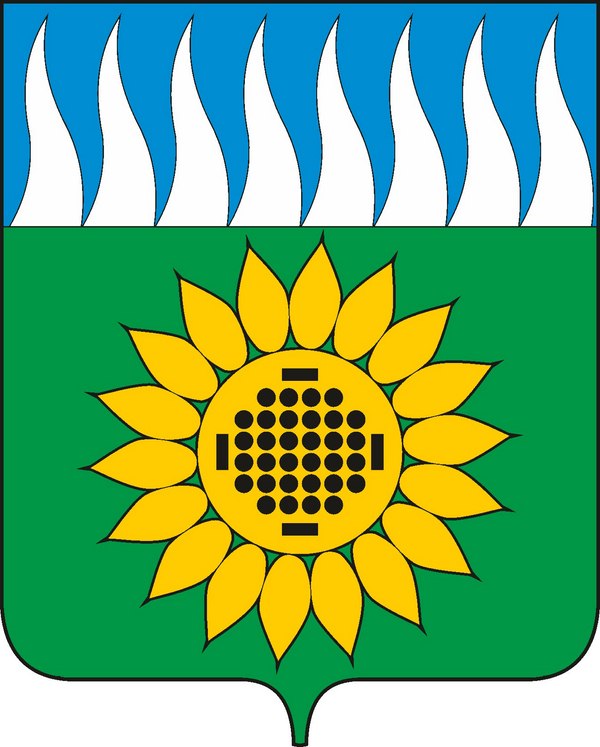 